Übersichtsblatt über die vorgestellten Angebote beim Markt der MöglichkeitenBuG-Auftaktveranstaltung am 6.9.2016 in Meerbusch OsterathSchwerpunktthema: Umgang mit Vielfalt Titel der Maßnahme/des ProjektesNeu und anders - Umfang mit Vielfalt an Schulen am Beispiel von „Bonns Fünfter“, einer inklusiven Gesamtschule der Stadt BonnBeschreibung der Maßnahme/InhalteBonns Fünfte, eine inklusive Gesamtschule, befindet sich derzeit im Aufbau (Jahrgänge 5-9). 
Jeden Unterrichtstag beginnen die SuS  mit einem / einer ihrer beiden Klassenlehrer / Klassenlehrerinnen. Dieser so genannte „Gemeinsame Anfang“ leitet in eine 90 minütige Lernzeit, die Lerngalaxie über, in welcher die SuS selbstständig mit ausgewählten Materialien in den Fachbereichen M, D, E, GL und NW arbeiten. Die sich anschließenden Fachunterrichtsstunden dauern jeweils 70 Minuten. Darstellen und Gestalten, handlungsorientierter Naturwissenschaftsunterricht, ein erweitertes Sprachenangebot , Lernberatung, das Memoheft sind u.a. wichtige Säulen des Schulprofils. Klassenfahrten, der Besuch von außerunterrichtlichen Lernorten sowie verbindliche Projekttage u.a. auch Tage der Stille sind fester Bestandteil des Jahresrhythmus einer jeden Jahrgangsstufe. Soziales Engagement außerhalb des Schulalltages zeigen alle SuS der Jahrgänge 7/8 im Projekt "Abenteuer Helfen" sowie die Lernelfen in Jahrgang 9. Zurzeit erprobt die Schule mit Genehmigung des Ministeriums für Schule und Weiterbildung des Landes NRW Jahrgangsübergreifenden Unterricht in jahrgangsübergreifenden Klassen 5/6 und 7/8. 
SuS mit sonderpädagogischem Förderbedarf werden in alle Klassen und Jahrgangsstufen der Schule gemeinsam unterrichtet.Schule/Institution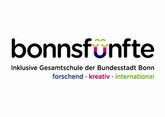 Ansprechpartner/Ansprechpartnerin(Name und Mailanschrift)Ursula Dreeser (Schulleiterin)Eduard-Otto-Straße 953129 BonnTel.:  0228 - 777 504 (Sekretariat) Homepage:   www.bonnsfuenfte.deE-Mail:          ursula.dreeser@schulen-bonn.de